TITLES (Arial |16| Bold)Author1 and author2 (Times New Roman | 10cm | Italic)1Department (Times New Roman | Font Size 9)2Department (Times New Roman | Font Size 9Abstract (Arial | Font Size 9 | Bold). The abstract should contain summary of introduction, methodology, problem statement, findings and conclusion. It should not exceed 250 words. (Indentation Left and Right 0.67 | spacing before 22.7cm & after 28.35 cm | Times New Roman, Font size 9)Keywords The keywords should not more than five.1 Introduction (Arial | 12 |Bold)The length of your article should be between 2000 – 3000 words only (5-7 pages). If footnotes are used, please ensure a consistent style is adopted. Times New Roman, Font size 10pt and Margin 1.00 cm left and right, single spacing in MS Word Format. (Times New Roman | 10)2 Body (Methodology and discussion of findings) (Arial | 12 |Bold)Figures and tables, as originals of good quality and well contrasted, are to be in their final form, ready for reproduction, pasted in the appropriate place in the text. All figures and tables must be numbered, and sources acknowledged clearly. (Times New Roman | 10)Table 1. Caption of table (Times New Roman | 9)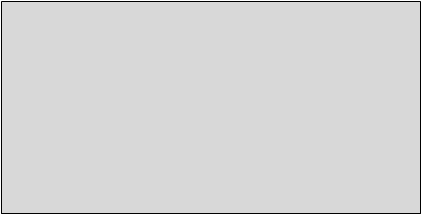 Figure 1. Caption of the figure (Times New Roman | 9)3 Conclusion (Arial | 12 |Bold)Your article must be written in English or Bahasa Melayu. If words/quotations from other languages are included, please italicize and translate/explain in the paragraph that follows. (Times New Roman | 10)References (Arial | 12 |Bold)1. References should be cited in the text using APA style 6th edition (Times New Roman | 10)2. References should be cited in the text using APA style 6th edition (Times New Roman | 10)3. References should be cited in the text using APA style 6th edition (Times New Roman | 10)